Птицы – наши друзья3 апреля в детской библиотеке г. Болгар Спасского района состоялось познавательно – экологический час «Птицы – наши друзья» для учащихся 6 классов кадетской школы – интернат.В ходе мероприятия инспектором Волжско-Камского ТУ  ребятам была дана информация о пользе птиц, о бережном и заботливом отношении человека к ним в разное время года.Благодаря показательной презентации о птицах, обитающих не только в нашей стране, ребята смогли убедиться, в том, что птицы являются украшением всей планеты Земля и пользуются уважением, и симпатией человека.В конце мероприятия была проведена небольшая викторина о птицах. Была оформлена книжная выставка «На крыльях весну принесли», где представлена многообразная литература о птицах, которая знакомит читателя с миром его пернатых соседей, тем самым прививает  доброе и заботливое отношение к ним.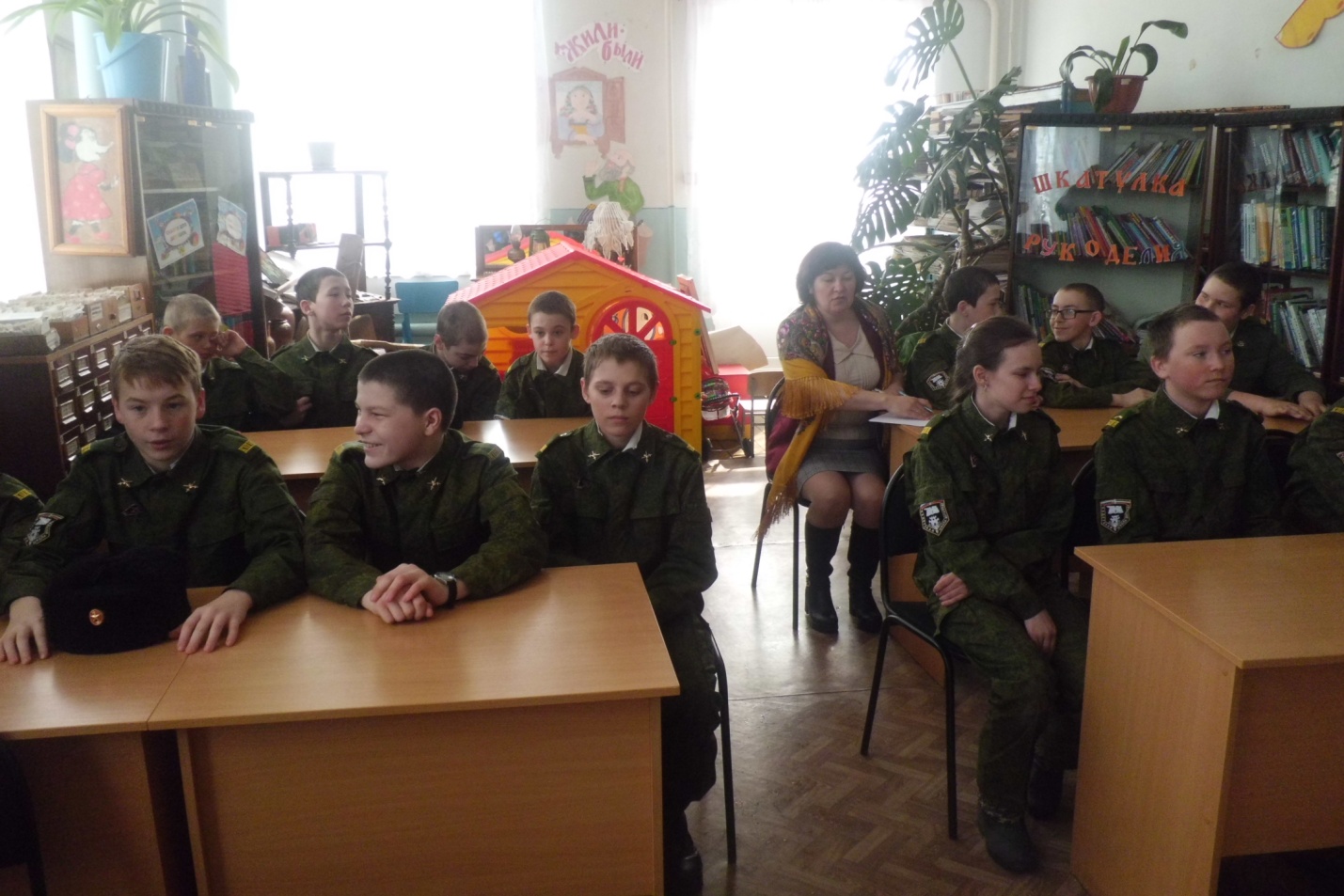 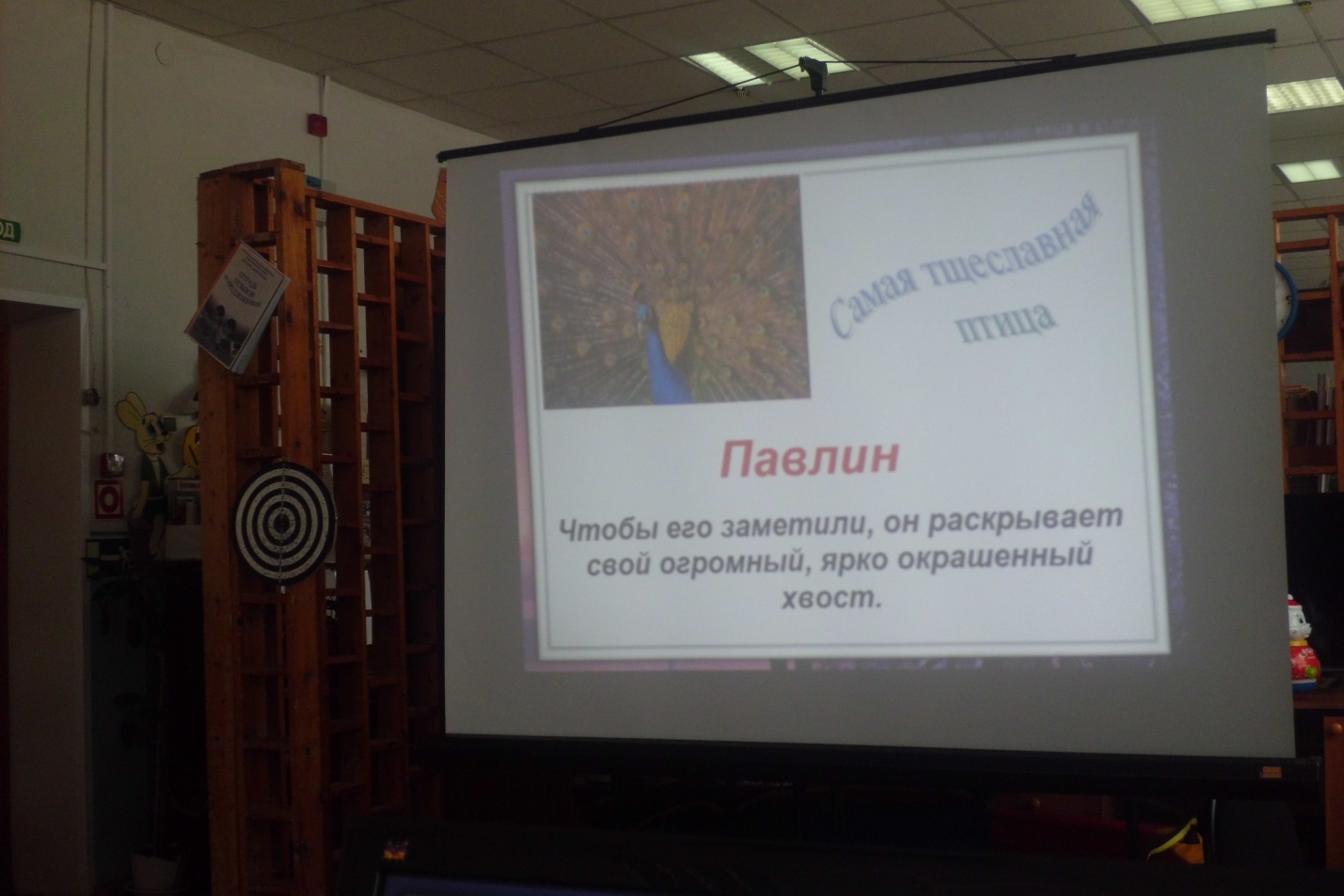 